ТЕХНИЧЕСКИЕ ХАРАКТЕРИСТИКИТМРпм—«РЕНЕКС» работает от трехфазной или однофазной сети переменного тока с номинальным напряжением, соответственно, в ~380 В или ~220 В, частотой 50 Гц;Потребляемая томографом мощность — не более 1кВт;Габаритные размеры магнитной системы томографа, не более:Длина — 500 мм;Ширина — 860 мм;Высота — 1000 мм;Высота стола для укладки пациента — 600 мм;Диапазон продольного перемещения стола пациента составляет 800 мм;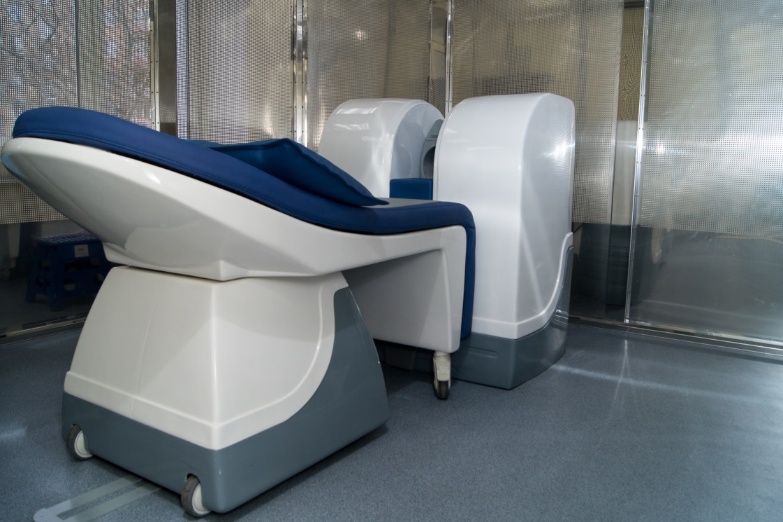 Угол поворота стола в горизонтальной плоскости равен ±90° относительно продольной оси;Масса магнитной системы — не более 1400 кг;Рабочая зона томографа — сфера Ø180 мм;Индукция магнитного поля в пределах рабочей зоны составляет 0,32 Тл;Система автоматического термостатирования магнитной системы обеспечивает удержание ее температуры с точностью ±0,2 °С;Градиентная система обеспечивает максимальные градиенты в 20 мТл/м с временем нарастания до 60 Tл/м/сек;В библиотеку последовательностей входят:2D — спин-эхо Т1;2D — градиентное эхо Т1;Мульти-спин эхо;Турбо-спин эхо Т2;2D — градиентное эхо Т2*;3D — градиентное эхо Т1 и Т2*;Подавление сигнала от жира («STIR»);Реконструкция по неполному набору данных («Half Fourier»);Характеристики изображений:Минимальная толщина слоя — 3 мм в 2D — режимах и 1 мм — в режиме 3D;Размер матрицы изображения варьируется от 64×64 до 512×512 элементов с возможностью задания прямоугольного поля зрения и неполного сбора данных;Максимальное количество одновременно получаемых срезов:16 – в режимах 2D;36 – в режиме 3D;«Пакетный» режим сканирования с возможностью создания собственных протоколов обследования;Возможность редактирования исполняемого «пакета» в процессе обследования;Удаленная диагностика оборудования с использованием сети Интернет;“Горячая линия” для срочного технического сопровождения Изготовителем;Занимаемое оборудованием ТМРпм—«РЕНЕКС» помещение — одна комната площадью от 17 м2;